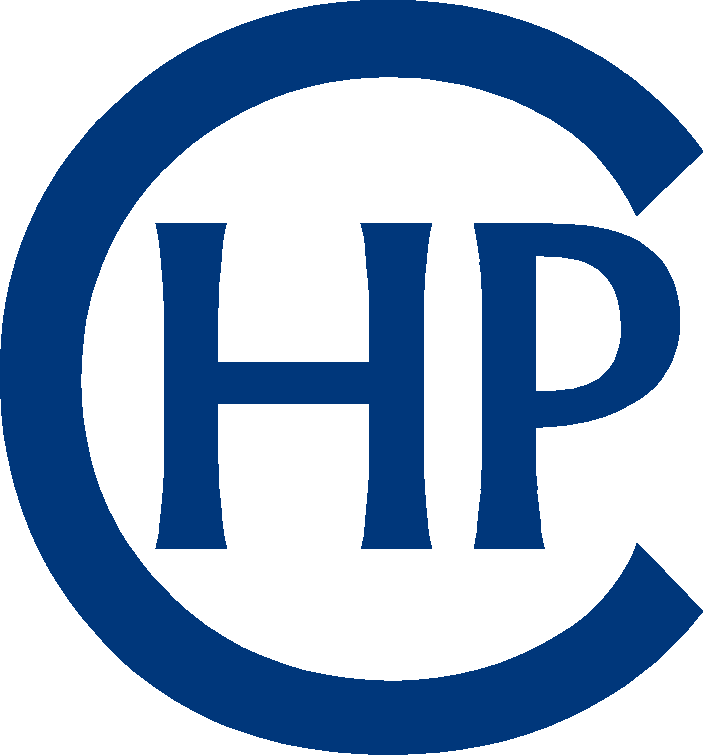 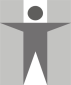 衞生署 2023/24院舍防疫注射計劃肺炎球菌疫苗接種報告表衞生署 2023/24院舍防疫注射計劃肺炎球菌疫苗接種報告表衞生署 2023/24院舍防疫注射計劃肺炎球菌疫苗接種報告表衞生署 2023/24院舍防疫注射計劃肺炎球菌疫苗接種報告表衞生署 2023/24院舍防疫注射計劃肺炎球菌疫苗接種報告表衞生署 2023/24院舍防疫注射計劃肺炎球菌疫苗接種報告表衞生署 2023/24院舍防疫注射計劃肺炎球菌疫苗接種報告表衞生署 2023/24院舍防疫注射計劃肺炎球菌疫苗接種報告表衞生署 2023/24院舍防疫注射計劃肺炎球菌疫苗接種報告表衞生署 2023/24院舍防疫注射計劃肺炎球菌疫苗接種報告表衞生署 2023/24院舍防疫注射計劃肺炎球菌疫苗接種報告表衞生署 2023/24院舍防疫注射計劃肺炎球菌疫苗接種報告表附錄戊2附錄戊2衞生署 2023/24院舍防疫注射計劃肺炎球菌疫苗接種報告表衞生署 2023/24院舍防疫注射計劃肺炎球菌疫苗接種報告表衞生署 2023/24院舍防疫注射計劃肺炎球菌疫苗接種報告表衞生署 2023/24院舍防疫注射計劃肺炎球菌疫苗接種報告表衞生署 2023/24院舍防疫注射計劃肺炎球菌疫苗接種報告表衞生署 2023/24院舍防疫注射計劃肺炎球菌疫苗接種報告表衞生署 2023/24院舍防疫注射計劃肺炎球菌疫苗接種報告表衞生署 2023/24院舍防疫注射計劃肺炎球菌疫苗接種報告表衞生署 2023/24院舍防疫注射計劃肺炎球菌疫苗接種報告表衞生署 2023/24院舍防疫注射計劃肺炎球菌疫苗接種報告表衞生署 2023/24院舍防疫注射計劃肺炎球菌疫苗接種報告表衞生署 2023/24院舍防疫注射計劃肺炎球菌疫苗接種報告表附錄戊2附錄戊2衞生署 2023/24院舍防疫注射計劃肺炎球菌疫苗接種報告表衞生署 2023/24院舍防疫注射計劃肺炎球菌疫苗接種報告表衞生署 2023/24院舍防疫注射計劃肺炎球菌疫苗接種報告表衞生署 2023/24院舍防疫注射計劃肺炎球菌疫苗接種報告表衞生署 2023/24院舍防疫注射計劃肺炎球菌疫苗接種報告表衞生署 2023/24院舍防疫注射計劃肺炎球菌疫苗接種報告表衞生署 2023/24院舍防疫注射計劃肺炎球菌疫苗接種報告表衞生署 2023/24院舍防疫注射計劃肺炎球菌疫苗接種報告表衞生署 2023/24院舍防疫注射計劃肺炎球菌疫苗接種報告表衞生署 2023/24院舍防疫注射計劃肺炎球菌疫苗接種報告表衞生署 2023/24院舍防疫注射計劃肺炎球菌疫苗接種報告表衞生署 2023/24院舍防疫注射計劃肺炎球菌疫苗接種報告表肺炎球菌疫苗肺炎球菌疫苗衞生署 2023/24院舍防疫注射計劃肺炎球菌疫苗接種報告表衞生署 2023/24院舍防疫注射計劃肺炎球菌疫苗接種報告表衞生署 2023/24院舍防疫注射計劃肺炎球菌疫苗接種報告表衞生署 2023/24院舍防疫注射計劃肺炎球菌疫苗接種報告表衞生署 2023/24院舍防疫注射計劃肺炎球菌疫苗接種報告表衞生署 2023/24院舍防疫注射計劃肺炎球菌疫苗接種報告表衞生署 2023/24院舍防疫注射計劃肺炎球菌疫苗接種報告表衞生署 2023/24院舍防疫注射計劃肺炎球菌疫苗接種報告表衞生署 2023/24院舍防疫注射計劃肺炎球菌疫苗接種報告表衞生署 2023/24院舍防疫注射計劃肺炎球菌疫苗接種報告表衞生署 2023/24院舍防疫注射計劃肺炎球菌疫苗接種報告表衞生署 2023/24院舍防疫注射計劃肺炎球菌疫苗接種報告表肺炎球菌疫苗肺炎球菌疫苗備註：請於完成接種後的一星期內將填妥的報告表（戊1、戊2、乙1a、乙1b、乙2、乙3及丙）傳真至衞生署項目管理及疫苗計劃科（傳真號碼：2544 3922）。如欄目沒有數目，請填寫“0”。如沒有65歲或以上院友／宿生，請於乙部和丙部的空格填寫“0”。請於完成接種後的一星期內將填妥的報告表（戊1、戊2、乙1a、乙1b、乙2、乙3及丙）傳真至衞生署項目管理及疫苗計劃科（傳真號碼：2544 3922）。如欄目沒有數目，請填寫“0”。如沒有65歲或以上院友／宿生，請於乙部和丙部的空格填寫“0”。請於完成接種後的一星期內將填妥的報告表（戊1、戊2、乙1a、乙1b、乙2、乙3及丙）傳真至衞生署項目管理及疫苗計劃科（傳真號碼：2544 3922）。如欄目沒有數目，請填寫“0”。如沒有65歲或以上院友／宿生，請於乙部和丙部的空格填寫“0”。請於完成接種後的一星期內將填妥的報告表（戊1、戊2、乙1a、乙1b、乙2、乙3及丙）傳真至衞生署項目管理及疫苗計劃科（傳真號碼：2544 3922）。如欄目沒有數目，請填寫“0”。如沒有65歲或以上院友／宿生，請於乙部和丙部的空格填寫“0”。請於完成接種後的一星期內將填妥的報告表（戊1、戊2、乙1a、乙1b、乙2、乙3及丙）傳真至衞生署項目管理及疫苗計劃科（傳真號碼：2544 3922）。如欄目沒有數目，請填寫“0”。如沒有65歲或以上院友／宿生，請於乙部和丙部的空格填寫“0”。請於完成接種後的一星期內將填妥的報告表（戊1、戊2、乙1a、乙1b、乙2、乙3及丙）傳真至衞生署項目管理及疫苗計劃科（傳真號碼：2544 3922）。如欄目沒有數目，請填寫“0”。如沒有65歲或以上院友／宿生，請於乙部和丙部的空格填寫“0”。請於完成接種後的一星期內將填妥的報告表（戊1、戊2、乙1a、乙1b、乙2、乙3及丙）傳真至衞生署項目管理及疫苗計劃科（傳真號碼：2544 3922）。如欄目沒有數目，請填寫“0”。如沒有65歲或以上院友／宿生，請於乙部和丙部的空格填寫“0”。請於完成接種後的一星期內將填妥的報告表（戊1、戊2、乙1a、乙1b、乙2、乙3及丙）傳真至衞生署項目管理及疫苗計劃科（傳真號碼：2544 3922）。如欄目沒有數目，請填寫“0”。如沒有65歲或以上院友／宿生，請於乙部和丙部的空格填寫“0”。請於完成接種後的一星期內將填妥的報告表（戊1、戊2、乙1a、乙1b、乙2、乙3及丙）傳真至衞生署項目管理及疫苗計劃科（傳真號碼：2544 3922）。如欄目沒有數目，請填寫“0”。如沒有65歲或以上院友／宿生，請於乙部和丙部的空格填寫“0”。請於完成接種後的一星期內將填妥的報告表（戊1、戊2、乙1a、乙1b、乙2、乙3及丙）傳真至衞生署項目管理及疫苗計劃科（傳真號碼：2544 3922）。如欄目沒有數目，請填寫“0”。如沒有65歲或以上院友／宿生，請於乙部和丙部的空格填寫“0”。請於完成接種後的一星期內將填妥的報告表（戊1、戊2、乙1a、乙1b、乙2、乙3及丙）傳真至衞生署項目管理及疫苗計劃科（傳真號碼：2544 3922）。如欄目沒有數目，請填寫“0”。如沒有65歲或以上院友／宿生，請於乙部和丙部的空格填寫“0”。請於完成接種後的一星期內將填妥的報告表（戊1、戊2、乙1a、乙1b、乙2、乙3及丙）傳真至衞生署項目管理及疫苗計劃科（傳真號碼：2544 3922）。如欄目沒有數目，請填寫“0”。如沒有65歲或以上院友／宿生，請於乙部和丙部的空格填寫“0”。請於完成接種後的一星期內將填妥的報告表（戊1、戊2、乙1a、乙1b、乙2、乙3及丙）傳真至衞生署項目管理及疫苗計劃科（傳真號碼：2544 3922）。如欄目沒有數目，請填寫“0”。如沒有65歲或以上院友／宿生，請於乙部和丙部的空格填寫“0”。請於完成接種後的一星期內將填妥的報告表（戊1、戊2、乙1a、乙1b、乙2、乙3及丙）傳真至衞生署項目管理及疫苗計劃科（傳真號碼：2544 3922）。如欄目沒有數目，請填寫“0”。如沒有65歲或以上院友／宿生，請於乙部和丙部的空格填寫“0”。請於完成接種後的一星期內將填妥的報告表（戊1、戊2、乙1a、乙1b、乙2、乙3及丙）傳真至衞生署項目管理及疫苗計劃科（傳真號碼：2544 3922）。如欄目沒有數目，請填寫“0”。如沒有65歲或以上院友／宿生，請於乙部和丙部的空格填寫“0”。請於完成接種後的一星期內將填妥的報告表（戊1、戊2、乙1a、乙1b、乙2、乙3及丙）傳真至衞生署項目管理及疫苗計劃科（傳真號碼：2544 3922）。如欄目沒有數目，請填寫“0”。如沒有65歲或以上院友／宿生，請於乙部和丙部的空格填寫“0”。甲部　殘疾人士院舍／宿舍資料甲部　殘疾人士院舍／宿舍資料甲部　殘疾人士院舍／宿舍資料甲部　殘疾人士院舍／宿舍資料甲部　殘疾人士院舍／宿舍資料甲部　殘疾人士院舍／宿舍資料甲部　殘疾人士院舍／宿舍資料甲部　殘疾人士院舍／宿舍資料甲部　殘疾人士院舍／宿舍資料甲部　殘疾人士院舍／宿舍資料甲部　殘疾人士院舍／宿舍資料甲部　殘疾人士院舍／宿舍資料甲部　殘疾人士院舍／宿舍資料甲部　殘疾人士院舍／宿舍資料甲部　殘疾人士院舍／宿舍資料甲部　殘疾人士院舍／宿舍資料甲部　殘疾人士院舍／宿舍資料院舍／宿舍名稱：院舍／宿舍名稱：院舍／宿舍名稱：聯絡電話：聯絡電話：聯絡電話：聯絡電話：院舍／宿舍編號：院舍／宿舍編號：院舍／宿舍編號：到診註冊醫生姓名：到診註冊醫生姓名：到診註冊醫生姓名：到診註冊醫生姓名：(1)                     (1)                     (1)                     (1)                     院舍／宿舍編號：院舍／宿舍編號：院舍／宿舍編號：到診註冊醫生姓名：到診註冊醫生姓名：到診註冊醫生姓名：到診註冊醫生姓名：(2)                     (2)                     (2)                     (2)                     院舍／宿舍負責人／主管姓名：院舍／宿舍負責人／主管姓名：院舍／宿舍負責人／主管姓名：填寫日期：填寫日期：填寫日期：填寫日期：乙部　肺炎球菌疫苗使用報告乙部　肺炎球菌疫苗使用報告乙部　肺炎球菌疫苗使用報告乙部　肺炎球菌疫苗使用報告乙部　肺炎球菌疫苗使用報告乙部　肺炎球菌疫苗使用報告乙部　肺炎球菌疫苗使用報告乙部　肺炎球菌疫苗使用報告乙部　肺炎球菌疫苗使用報告乙部　肺炎球菌疫苗使用報告乙部　肺炎球菌疫苗使用報告乙部　肺炎球菌疫苗使用報告乙部　肺炎球菌疫苗使用報告乙部　肺炎球菌疫苗使用報告乙部　肺炎球菌疫苗使用報告乙部　肺炎球菌疫苗使用報告乙部　肺炎球菌疫苗使用報告2023/24接收
疫苗數目2023/24接收
疫苗數目過往年度未過期的剩餘疫苗數目過往年度未過期的剩餘疫苗數目過往年度已過期或失效的剩餘疫苗數目過往年度已過期或失效的剩餘疫苗數目2023/24可用的肺炎球菌疫苗總數2023/24可用的肺炎球菌疫苗總數已使用疫苗
數目(等於已接種人數)已使用疫苗
數目(等於已接種人數)已使用疫苗
數目(等於已接種人數)已使用疫苗
數目(等於已接種人數)2023/24剩餘未過期
疫苗數目2023/24剩餘未過期
疫苗數目被污染／損壞疫苗數目13價肺炎球菌結合疫苗13價肺炎球菌結合疫苗(C):      (C):      (K1):      (K1):      (L1):      (L1):      (M1):      (M1)=(C+K1)(M1):      (M1)=(C+K1)(C2a):      (C2a):      (C2a):      (C2a):      (N1):      (N1):      (O1):      23價肺炎球菌多醣疫苗23價肺炎球菌多醣疫苗(D):      (D):      (K2):      (K2):      (L2):      (L2):      (M2):      (M2)=(D+K2)(M2):      (M2)=(D+K2)(D2a):      (D2a):      (D2a):      (D2a):      (N2):      (N2):      (O2):      丙部　院友／宿生接種報告丙部　院友／宿生接種報告丙部　院友／宿生接種報告丙部　院友／宿生接種報告丙部　院友／宿生接種報告丙部　院友／宿生接種報告丙部　院友／宿生接種報告丙部　院友／宿生接種報告丙部　院友／宿生接種報告丙部　院友／宿生接種報告丙部　院友／宿生接種報告丙部　院友／宿生接種報告丙部　院友／宿生接種報告丙部　院友／宿生接種報告丙部　院友／宿生接種報告丙部　院友／宿生接種報告丙部　院友／宿生接種報告65歲或以上的院友／宿生總人數 (P)：     (P)=(Q+R) 65歲或以上的院友／宿生總人數 (P)：     (P)=(Q+R) 65歲或以上的院友／宿生總人數 (P)：     (P)=(Q+R) 65歲或以上的院友／宿生總人數 (P)：     (P)=(Q+R) 65歲或以上的院友／宿生總人數 (P)：     (P)=(Q+R) 65歲或以上的院友／宿生總人數 (P)：     (P)=(Q+R) 65歲或以上的院友／宿生總人數 (P)：     (P)=(Q+R) 同意總人數 (Q)：      (Q)=(C2+D2)同意總人數 (Q)：      (Q)=(C2+D2)同意總人數 (Q)：      (Q)=(C2+D2)同意總人數 (Q)：      (Q)=(C2+D2)同意總人數 (Q)：      (Q)=(C2+D2)不同意總人數 (R)：                 (R)=(P-Q)不同意總人數 (R)：                 (R)=(P-Q)不同意總人數 (R)：                 (R)=(P-Q)不同意總人數 (R)：                 (R)=(P-Q)不同意總人數 (R)：                 (R)=(P-Q)13價肺炎球菌結合疫苗13價肺炎球菌結合疫苗同意總人數同意總人數同意總人數已接種人數已接種人數已接種人數已接種人數已接種人數已接種人數未能完成接種人數未能完成接種人數未能完成接種人數未能完成接種人數未能完成接種人數未能完成接種人數13價肺炎球菌結合疫苗13價肺炎球菌結合疫苗(C2):      (C2)=(C2a+C2b)(C2):      (C2)=(C2a+C2b)(C2):      (C2)=(C2a+C2b)(C2a):      (C2a):      (C2a):      (C2a):      (C2a):      (C2a):      (C2b):      (C2b):      (C2b):      (C2b):      (C2b):      (C2b):      13價肺炎球菌結合疫苗13價肺炎球菌結合疫苗不同意總人數
(院友／宿生／法定監護人／家屬表示反對接種)(C1):      不同意總人數
(院友／宿生／法定監護人／家屬表示反對接種)(C1):      不同意總人數
(院友／宿生／法定監護人／家屬表示反對接種)(C1):      不同意總人數
(院友／宿生／法定監護人／家屬表示反對接種)(C1):      不同意總人數
(院友／宿生／法定監護人／家屬表示反對接種)(C1):      不同意總人數
(院友／宿生／法定監護人／家屬表示反對接種)(C1):      不同意總人數
(院友／宿生／法定監護人／家屬表示反對接種)(C1):      不同意總人數
(院友／宿生／法定監護人／家屬表示反對接種)(C1):      不同意總人數
(院友／宿生／法定監護人／家屬表示反對接種)(C1):      不同意總人數
(院友／宿生／法定監護人／家屬表示反對接種)(C1):      不同意總人數
(院友／宿生／法定監護人／家屬表示反對接種)(C1):      不同意總人數
(院友／宿生／法定監護人／家屬表示反對接種)(C1):      不同意總人數
(院友／宿生／法定監護人／家屬表示反對接種)(C1):      不同意總人數
(院友／宿生／法定監護人／家屬表示反對接種)(C1):      不同意總人數
(院友／宿生／法定監護人／家屬表示反對接種)(C1):      23價肺炎球菌多醣疫苗23價肺炎球菌多醣疫苗同意總人數同意總人數同意總人數已接種人數已接種人數已接種人數已接種人數已接種人數已接種人數未能完成接種人數未能完成接種人數未能完成接種人數未能完成接種人數未能完成接種人數未能完成接種人數23價肺炎球菌多醣疫苗23價肺炎球菌多醣疫苗(D2):      (D2)=(D2a+D2b)(D2):      (D2)=(D2a+D2b)(D2):      (D2)=(D2a+D2b)(D2a):      (D2a):      (D2a):      (D2a):      (D2a):      (D2a):      (D2b):      (D2b):      (D2b):      (D2b):      (D2b):      (D2b):      23價肺炎球菌多醣疫苗23價肺炎球菌多醣疫苗不同意總人數
(院友／宿生／法定監護人／家屬表示反對接種)(D1):      不同意總人數
(院友／宿生／法定監護人／家屬表示反對接種)(D1):      不同意總人數
(院友／宿生／法定監護人／家屬表示反對接種)(D1):      不同意總人數
(院友／宿生／法定監護人／家屬表示反對接種)(D1):      不同意總人數
(院友／宿生／法定監護人／家屬表示反對接種)(D1):      不同意總人數
(院友／宿生／法定監護人／家屬表示反對接種)(D1):      不同意總人數
(院友／宿生／法定監護人／家屬表示反對接種)(D1):      不同意總人數
(院友／宿生／法定監護人／家屬表示反對接種)(D1):      不同意總人數
(院友／宿生／法定監護人／家屬表示反對接種)(D1):      不同意總人數
(院友／宿生／法定監護人／家屬表示反對接種)(D1):      不同意總人數
(院友／宿生／法定監護人／家屬表示反對接種)(D1):      不同意總人數
(院友／宿生／法定監護人／家屬表示反對接種)(D1):      不同意總人數
(院友／宿生／法定監護人／家屬表示反對接種)(D1):      不同意總人數
(院友／宿生／法定監護人／家屬表示反對接種)(D1):      不同意總人數
(院友／宿生／法定監護人／家屬表示反對接種)(D1):      